MAASAI MARA UNIVERSITY REGULAR UNIVERSITY EXAMINATIONS 2015/2016 ACADEMIC YEAR FIRST YEAR SECOND SEMESTER SCHOOL OF SCHOOL OF EDUCATIONMASTER OF EDUCATION (SPECIAL NEEDS EDUCATION) (SCHOOL-BASED)COURSE CODE  :  SNE 842COURSE TITLE :  POLICY FORMULATION IN                    SPECIAL NEEDS EDUCATIONDATE:   29TH APRIL, 2016   				TIME:  9.00AM – 12.00PMINSTRUCTIONS Answer Any three questions.      (a) Explain four Acts of parliament related to education in Kenya.           (12 marks) (b) Describe four recommendations of the Koech report on SNE Education 									(8marks)(a) Explain the role of the minister for Education in relation to policy formulation in SNE        						           (10 marks) (b) Discuss the suggestions of the Gachathi Report on Educational objectives and policies of SNE 				           (10 marks)(a) Describe the functions of a District Education Board in the development of  Special Needs Education 			          (10 marks) (b) Discuss the professional services offered in special needs education programmes 							           (10 marks)Discuss the strategies the government will use to implement policies in SNE in Education 					                                  (20 marks) Discuss the status of special service to students with disabilities in Kenya 								           (20 marks) …..END….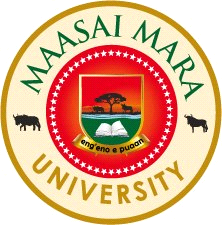 